Es una provincia de Panamá. Su capital es la ciudad de Bocas del Toro. Tiene 4.643,9 km² y una población de 121.952 habitantes (2010).[1]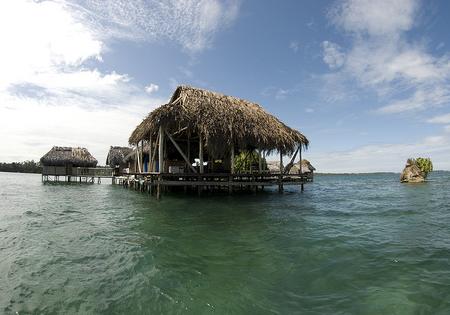 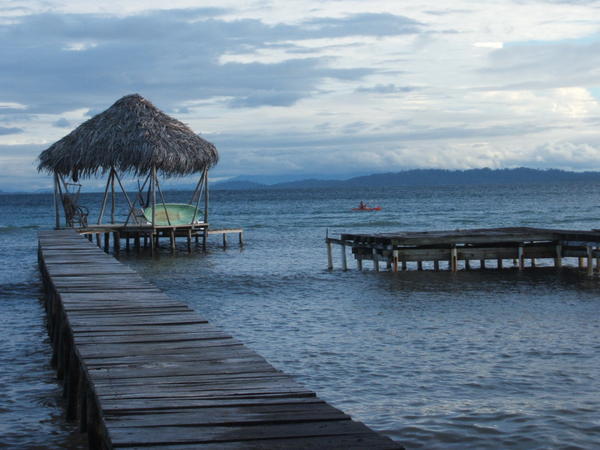 CapitalBocas del ToroEntidadProvincia • País Panamá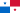 SubdivisionesDistritos 3
Corregimientos 17 • Fundación1903Superficie • Total4,643.9 km²Población (2010) • Total121,952 hab. • Densidad22,2 hab/km²Gentiliciobocatoreño, bocatoreña